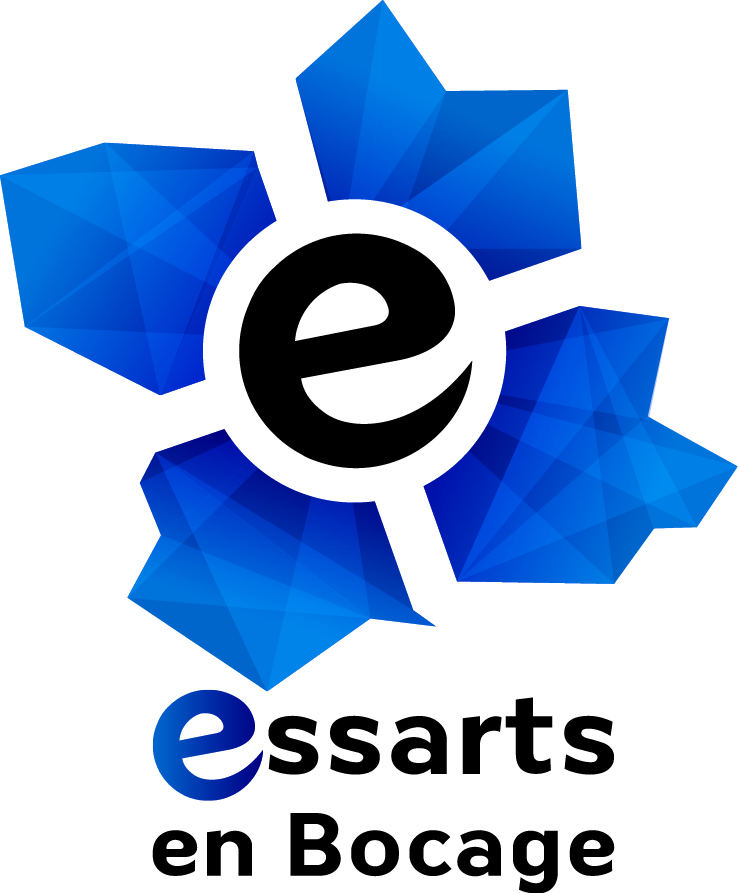 Fiche d’inscriptionTarif : 8 euros la journéeJe soussigné(e)………………………………………………………………………………………………………………………Certifie que je suis assuré(e) « responsabilité civile »pour mon enfant : NOM :………………………………………………………………………….PRENOM :…………………………………………………………………..J’autorise l’éducateur sportif à prendre les mesures d’urgences qu’il estimera nécessaires en cas d’accident survenu durant la pratique des activités sportives des animations sports vacances.Fait à Essarts En Bocage, le Date et signature des parents ou du responsable                                                                     Avec  la mention « lu et approuvé »RESPONSABLESENFANTNom et prénomDu père :……………………………………………………………De la mère :……………………………………………………….Adresse :…………………………………………………………..………………………………………………………………………….…………………………………………………………………………Nom : ……………………………………………………………Prénom :……………………………………………………….Date de naissance : ……………………………………….Sexe :   M F         (1)Téléphone fixe :………………………………………………………………………….Téléphone portable :Père :………………………………………………………………..Mère :……………………………………………………………….Adresse e-mail :……………………………………………………@.....................Votre enfant pratique-t-il une  activité sportive en club ?Non  Oui                              (1) Laquelle :……………………………………………..Personne à prévenir en cas d’urgence :…………………………………………………………………………….Personne(s) autorisée(s) à venir chercher l’enfant :1)…………………………………………………………………………2)………………………………………………………………………..J’autorise mon enfant à quitter les lieux par ses propres moyens :NonOui                    ( 1 )Signature : Cocher le(s) choix correspondant (s)Je m’inscris au stage multisports : (Cocher la case correspondante)Jeudi  02 janvier  -       Vendredi 03 JanvierPrévoir : - Le pique-nique, une gourde et un goûter !-  Une tenue sportive